Проверочная работа по математике за 1 полугодие 1 класс YMK Гармония.ученика (цы) 1 класса 	Закрась  полоски, если  красная длиннее  жёлтой, но короче зелёной.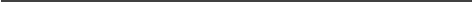 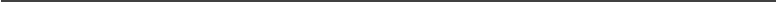 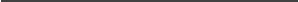 Запиши цифрой:числа, находящиеся между 3 и 9	 	 сколько ног у котёнка	 			GKOЛЬKO  XBOGTOB y  ДВА	ОGЛOB 	Решите	задачу.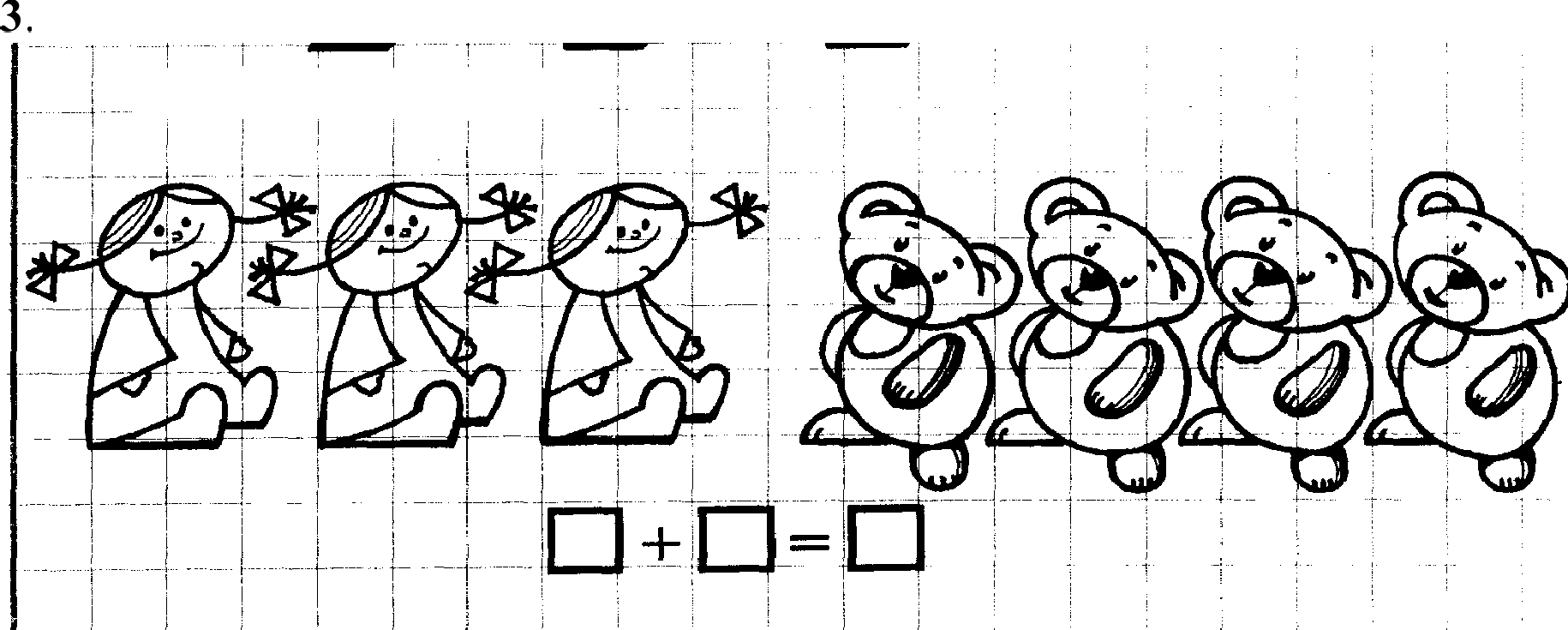 Поставь знаки > или < 6+2 9	1+6  5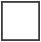 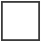 5+ 2        8Вставь пропущенные  числа и запиши верные неравенства.7>                                              5>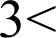 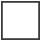 Найди значение выражений,  подчеркни первое слагаемое.2+3= 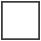 4+5=3+6= 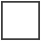 4+2=5+4= 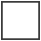 3+1= 7.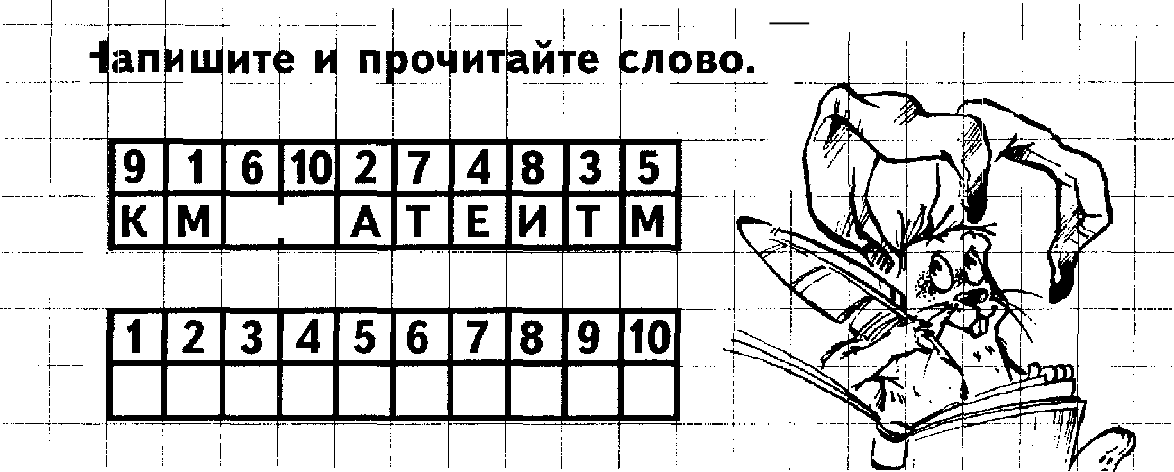 Н:	итр и п)эочит	йуе	л	в  .	/ “	" '16102 7	48	3	5AIA°.; /i—і.Начерти  отрезок, длина которого  равна  сумме длин отрезков 2 см и 5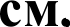 9. Начерти числовой луч и изобрази  на нем равенство 4+310.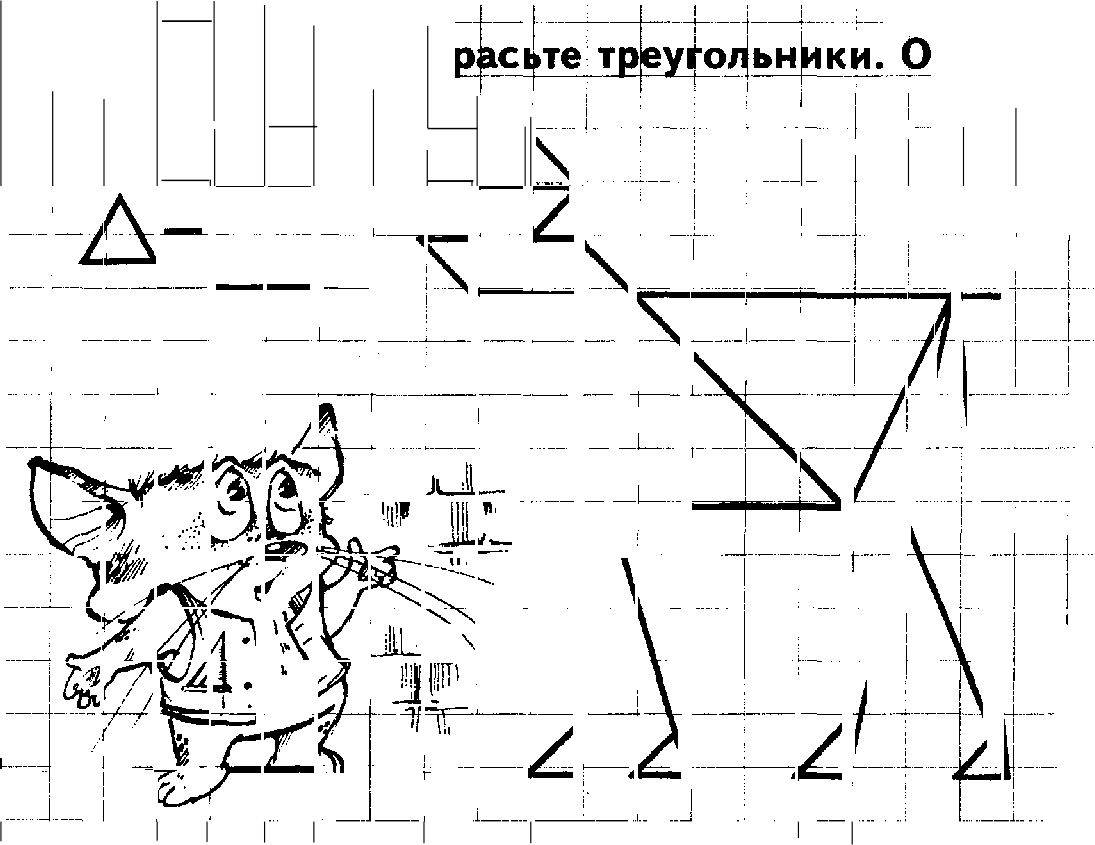 цс‹изаиге“  и y@c¿¿gтєет  —впишиті!  в  к› адаг.